Об утверждении Порядка проведения конкурса на замещение должности главы Советской городской администрации Советского муниципального района Республики Марий ЭлВ соответствии с Федеральным законом Российской Федерации от 6 октября 2003 г. № 131-ФЗ «Об общих принципах организации деятельности местного самоуправления в Российской Федерации», Федеральным законом от 2 марта 2007 г. № 25-ФЗ «О муниципальной службе в Российской Федерации», Законом Республики Марий Эл от 31 мая 2007 г. № 25-З «О реализации полномочий Республики Марий Эл в области муниципальной службы», Уставом городского поселения Советский Советского муниципального района Республики Марий Эл, Собрание депутатов городского поселения Советский Советского муниципального района Республики Марий Эл    р е ш и л о:1. Утвердить прилагаемый Порядок проведения конкурса на замещение должности главы Советской городской администрации Советского муниципального района Республики Марий Эл.2. Признать утратившими силу следующие решения Собрания депутатов городского поселения Советский:- от 30.06.2020 года № 67 «Об утверждении Порядка проведения конкурса на замещение должности главы Советской городской администрации»;- от 11.08.2020 года № 73 «О внесении изменений в решение Собрания депутатов городского поселения Советский от 30.06.2020 г. № 67 «Об утверждении Порядка проведения конкурса на замещение должности главы Советской городской администрации»»;- от 24.09.2020 года № 79 «О внесении изменений в решение Собрания депутатов городского поселения Советский от 30.06.2020 г. № 67 «Об утверждении Порядка проведения конкурса на замещение должности главы Советской городской администрации»»;- от 23.11.2021 года № 156 «О внесении изменений в решение Собрания депутатов городского поселения Советский от 30.06.2020 г. № 67 «Об утверждении Порядка проведения конкурса на замещение должности главы Советской городской администрации»»;- от 26.05.2022 года № 187 «О внесении изменений в решение Собрания депутатов городского поселения Советский от 30.06.2020 г. № 67 «Об утверждении Порядка проведения конкурса на замещение должности главы Советской городской администрации»»;-  от 18.05.2023 года № 245 «О внесении изменений в решение Собрания депутатов городского поселения Советский от 30.06.2020 г. № 67 «Об утверждении Порядка проведения конкурса на замещение должности главы Советской городской администрации»».3. Настоящее решение обнародовать и разместить в информационно-телекоммуникационной сети «Интернет» официальный интернет-портал Республики Марий Эл (адрес доступа: mari-el.gov.ru).4. Настоящее решение вступает в силу после его обнародования.Порядок проведения конкурса на замещение должности главы Советской городской  администрации Советского муниципального районаРеспублики Марий Эл1. Общие положения1.1. Порядок проведения конкурса на замещение должности главы  Советской городской администрации Советского муниципального района Республики Марий Эл (далее – Порядок) определяет порядок проведения конкурса на замещение должности главы Советской городской администрации Советского муниципального района Республики Марий Эл (далее соответственно – конкурс, местная администрация, глава местной администрации), условия участия в нем, порядок определения победителей конкурса.1.2. Конкурс проводится с целью оценки профессионального уровня претендентов на замещение должности главы местной администрации, их соответствия установленным квалификационным требованиям к должности главы местной администрации.1.3. Основными принципами проведения конкурса являются равный доступ к муниципальной службе, объективность оценки и единство требований ко всем кандидатам.Конкурс является открытым по составу участников.1.4. Решение о проведении конкурса, утверждение Порядка, проекта Контракта и назначении членов Конкурсной комиссии по проведению конкурса на замещение должности главы местной администрации (далее - Конкурсная комиссия) принимается Собранием депутатов Советского муниципального района  (далее - Собрание депутатов) с указанием сроков и места приема документов кандидатов, участвующих в конкурсе.2. Конкурсная комиссия2.1. Конкурсная комиссия состоит из шести человек. Половина ее членов назначаются Собранием депутатов, а другая половина - главой администрации Советского муниципального района Республики Марий Эл.Состав конкурсной комиссии формируется таким образом, чтобы была исключена возможность возникновения конфликтов интересов, которые могли бы повлиять на принимаемые Конкурсной комиссией решения.Конкурсная комиссия на первом заседании из своего состава избирает председателя комиссии, заместителя председателя и секретаря.В случае невозможности личного участия на заседании Конкурсной комиссии члены Конкурсной комиссии вправе передать свои полномочия другому лицу.2.2. Заседание Конкурсной комиссии считается правомочным, если присутствует более 2/3 от общего числа ее членов.2.3. Решение Конкурсной комиссии принимается открытым голосованием простым большинством голосов от установленного числа ее членов, присутствующих на заседании. При равенстве голосов решающим является голос председателя Конкурсной комиссии.Результаты голосования оформляются протоколом Конкурсной комиссии, который подписывается председателем и секретарем комиссии. 3. Допуск кандидатов к участию в конкурсе  3.1. Кандидатами на должность главы местной администрации могут быть граждане Российской Федерации, отвечающие следующим требованиям:достижение 18-ти летнего возраста;владение государственным языком Российской Федерации;наличие высшего образования не ниже уровня специалитета, магистратуры;не менее четырех лет стажа муниципальной службы или стажа работы по специальности, направлению подготовки; отсутствие ограничений, связанных с муниципальной службой. Граждане иностранных государств могут быть кандидатами на должность главы местной администрации при условии урегулирования данного вопроса международными договорами.3.2. Для участия в конкурсе гражданин представляет в Конкурсную комиссию следующие документы:заявление с просьбой о поступлении на муниципальную службу и замещении должности муниципальной службы;заполненную и подписанную анкету по форме, установленной уполномоченным Правительством Российской Федерации федеральным органом исполнительной власти;паспорт;трудовую книжку и (или) сведения о трудовой деятельности, оформленные в установленном законодательством порядке, за исключением случаев, когда трудовой договор (контракт) заключается впервые;документ об образовании;документ, подтверждающий регистрацию в системе индивидуального (персонифицированного) учета, за исключением случаев, когда трудовой договор (контракт) заключается впервые;свидетельство о постановке физического лица на учет в налоговом органе по месту жительства на территории Российской Федерации;документы воинского учета – для граждан, пребывающих в запасе, и лиц, подлежащих призыву на военную службу;заключение медицинской организации об отсутствии заболевания, препятствующего поступлению на муниципальную службу;сведения об адресах сайтов и (или) страниц сайтов в информационно-телекоммуникационной сети "Интернет", на которых гражданин, претендующий на замещение должности муниципальной службы, размещал общедоступную информацию, а также данные, позволяющие их идентифицировать, за три календарных года, предшествующих году поступления на муниципальную службу;письменное согласие на обработку персональных данных;иные документы, предусмотренные федеральными законами, указами Президента Российской Федерации и постановлениями Правительства Российской Федерации.3.3. Муниципальный служащий, замещающий должность муниципальной службы в органах местного самоуправления городского поселения Советский Советского муниципального района Республики Марий Эл, изъявивший желание участвовать в конкурсе, подает заявление и заполненную и подписанную анкету по форме, установленной уполномоченным Правительством Российской Федерации федеральным органом исполнительной власти, с фотографией. 3.4. Документы для участия в конкурсе принимаются в течение 20 дней со дня официального опубликования решения о проведении конкурса.Несвоевременное представление документов, представление их не в полном объеме или с нарушением правил является основанием для отказа гражданину в их приеме.3.5. Достоверность сведений, представленных гражданином в Конкурсную комиссию, подлежит проверке.3.6. Гражданин не допускается к участию в конкурсе в случае установления в ходе проверки обстоятельств, препятствующих в соответствии с федеральными законами и другими нормативными правовыми актами Российской Федерации участию гражданина в конкурсе, а равно установления недостоверности сведений или подложности документов, представленных гражданином. О принятом решении гражданин уведомляется Конкурсной комиссией в письменной форме в течение трех рабочих дней со дня принятия Конкурсной комиссией соответствующего решения.3.7. Наличие ограничений, установленных Федеральным законом от 2 марта 2007 г. № 25-ФЗ «О муниципальной службе в Российской Федерации», является препятствием для участия в конкурсе.4. Порядок проведения конкурса4.1. Не позднее чем за 20 дней до дня проведения конкурса Собрание депутатов публикует в районной газете «Вестник района» решение Собрания депутатов о проведении конкурса на замещение должности главы местной администрации, сведения о дате, времени и месте его проведения,  время и место приема документов, подлежащих представлению в соответствии с пунктом 3.2 настоящего Порядка, срок, до истечения которого принимаются указанные документы, контактный телефон или адрес для получения справочной информации, порядок проведения конкурса на замещение должности главы местной администрации, которым устанавливаются условия конкурса, проект Контракта. 4.2. Конкурс заключается в оценке профессионального уровня претендентов на замещение должности главы местной администрации,  их соответствия квалификационным требованиям к этой должности. При проведении конкурса оценка кандидатов осуществляется на основании представленных ими в соответствии с пунктом 3.2 настоящего Порядка документов, а также на основе не противоречащих законодательству Российской Федерации методов оценки профессиональных и личностных качеств кандидатов, включая индивидуальное собеседование. Вопросы членов Конкурсной комиссии могут быть связаны с программой действий в качестве главы администрации, а также могут быть направлены на проверку знаний кандидатом основ государственного управления и местного самоуправления, Конституции Российской Федерации, федерального законодательства, Конституции и законов Республики Марий Эл, иных нормативных правовых актов в сфере конституционного, административного, трудового и гражданского законодательства, тестирования.4.3. Конкурсная комиссия принимает решение в отсутствие кандидатов. На основании результатов голосования Конкурсная комиссия принимает решение, которое оформляется в порядке, установленном пунктом 2.3 настоящего Порядка. 4.4. Конкурс признается несостоявшимся в следующих случаях:при отсутствии заявлений граждан на участие в конкурсе;подачи всеми кандидатами заявления об отказе от участия в конкурсе;если ни один из кандидатов не допущен к участию в конкурсе в соответствии с пунктом 3.6 настоящего Порядка; при наличии менее двух кандидатов.Решение о признании конкурса несостоявшимся, а также решение принятое Конкурсной комиссией в случае, если в результате проведения конкурса не были выявлены кандидаты, отвечающие квалификационным требованиям для замещения должности главы местной администрации, Конкурсная комиссия в течение 2 рабочих дней со дня принятия соответствующего решения направляет его в Собрание депутатов.О принятом решении кандидат уведомляется Конкурсной комиссией в письменной форме в течение трех рабочих дней со дня принятия Конкурсной комиссией соответствующего решения.4.5. При признании конкурса несостоявшимся,  а также в случае, если в результате проведения конкурса не были выявлены кандидаты, отвечающие квалификационным требованиям для замещения должности главы местной администрации, Собрание депутатов в течение 30 календарных дней со дня принятия Конкурсной комиссией соответствующих решений, принимает решение о проведении повторного конкурса. Повторный конкурс проводится в соответствии с настоящим Порядком.5. Рассмотрение материалов, представленныхКонкурсной комиссии   5.1. Конкурсная комиссия  в течение 2 рабочих дней со дня принятия решения направляет список отобранных кандидатур в Собрание депутатов. 5.2. Собрание депутатов своим решением назначает главу местной администрации из числа кандидатов, представленных Конкурсной комиссией по результатам конкурса. Кандидаты на должность главы местной администрации выступают на заседании Собрания депутатов и отвечают на вопросы депутатов.5.3. На основании принятого решения Собрания депутатов с главой местной администрации заключается контракт.5.4. Каждому участнику конкурса сообщается о результатах конкурса в письменной форме в течение 7 дней со дня принятия решения Собранием депутатов.6. Заключительные положения6.1. Документы претендентов на участие в конкурсе, не допущенных к участию в конкурсе, и кандидатов, участвовавших в конкурсе, могут быть им возвращены по письменному заявлению в течение одного года со дня завершения конкурса. До истечения этого срока документы хранятся в Собрании депутатов.6.2. Расходы, связанные с участием в конкурсе (проезд к месту проведения конкурса и обратно, наем жилого помещения, проживание, пользование услугами средств связи и другие), осуществляются кандидатами за счет собственных средств.6.3. Обжалование решений Конкурсной комиссии, рассмотрение спорных вопросов, связанных с проведением конкурса, осуществляется в соответствии с законодательством Российской Федерации._________________ПредседателюКонкурсной комиссиипо проведению конкурсана замещение вакантной должностиглавы Советской городской администрации Советского муниципального района Республики Марий Эл _____________________________________________(Ф.И.О. председателя)_____________________________________________                               Дата рождения _______________________________                               Образование _________________________________                            Стаж работы по специальности ________________                       Стаж муниципальной службы (государственнойгражданской службы, государственной службы иных видов)_____________________________________________                              Место регистрации __________________________                               Место проживания ___________________________                              Контактный телефон _________________________                           Адрес электронной почты ____________________ЗАЯВЛЕНИЕВ соответствии с Порядком проведения конкурса на замещение  должности главы администрации Советского муниципального района Республики Марий Эл прошу допустить меня к участию в конкурсе на замещение вакантной должности муниципальной службы главы администрации Советского муниципального района Республики Марий Эл.Мною подтверждается, что сведения, содержащиеся в представленных документах, достоверны, ограничения, связанные с муниципальной службой, предусмотренные статьей 13 Федерального закона от 2 марта 2007г. № 25-ФЗ «О муниципальной службе в Российской Федерации», отсутствуют.Даю согласие на обработку своих персональных данных и проведение в отношении меня проверочных мероприятий.Мне известно, что сообщение о себе заведомо ложных сведений и мое несоответствие квалификационным требованиям являются основанием для отказа мне в допуске к участию в конкурсе и поступлению на должность муниципальной службы главы администрации Советского муниципального района Республики Марий Эл.С проведением процедуры оформления допуска к сведениям, составляющим государственную и иную охраняемую законом тайну, на условиях, предусмотренных законодательством Российской Федерации о защите государственной тайны, согласен(а).К заявлению прилагаю:1. ____________________________________________________________2. _____________________________________________________________3. ____________________________________________________________4. _____________________________________________________________5. _____________________________________________________________6. _____________________________________________________________7. _____________________________________________________________8. _____________________________________________________________9. _____________________________________________________________10. ____________________________________________________________11. ____________________________________________________________12. ____________________________________________________________13. ____________________________________________________________14. ____________________________________________________________15. ____________________________________________________________16. ____________________________________________________________17. ____________________________________________________________18. ____________________________________________________________    «___»__________   20__  г.  ____________  ______________________                                                            (подпись)   (расшифровка подписи)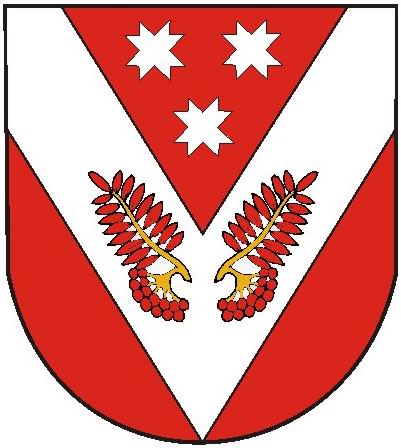 ПРОЕКТРОССИЙ ФЕДЕРАЦИЙМАРИЙ ЭЛ РЕСПУБЛИКАРОССИЙ ФЕДЕРАЦИЙМАРИЙ ЭЛ РЕСПУБЛИКАРОССИЙская ФЕДЕРАЦИяРЕСПУБЛИКА МАРИЙ ЭЛРОССИЙская ФЕДЕРАЦИяРЕСПУБЛИКА МАРИЙ ЭЛМарий эл республикысе       советский муниципал районын советский ола шотан илемысе   депутат погынжоМарий эл республикысе       советский муниципал районын советский ола шотан илемысе   депутат погынжособрание депутатовгородского поселения советский советского муниципального района республики марий элсобрание депутатовгородского поселения советский советского муниципального района республики марий элПУНЧАЛПУНЧАЛРЕШЕНИЕРЕШЕНИЕ  __________ сессия  четвертого созыва                    От «___________» 2023 г.№______Глава городского поселения СоветскийН.И. ПавловаПриложениек решению Собрания депутатовгородского поселения Советский Советского муниципального района Республики Марий Элот  2023 г. № Приложение № 1к Порядку проведения конкурса на замещение должности главы Советской городской администрации Советского муниципального района Республики Марий Эл